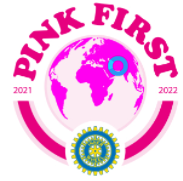 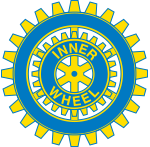 Lidköping Inner Wheel Klubb				IIW theme” Pink First”Ebe Martines, världspresident GB & IDistrikt 238 Sverige			Protokoll från valmötet i Lidköping Inner Wheel klubbDag: onsdagen 2 mars, 2022 i samband med månadsmötet.Plats: Restaurang Feeling, Skaragatan 7, Lidköping

1.  Valmötets öppnande - KP öppnar mötet.2.  Fastställande av dagordning - OK3.  Val av ordförande – KP Lena Rademo4.  Val av sekreterare – Elisabeth Palmén5.  Val av protokolljusterare tillika rösträknare – Lena Karlsson6.  Valberedningens förslag – Valberedningens förslag till Lidköping IWC styrelse och övriga funktioner för verksamhetsåret 2022 – 2023.Styrelse:Klubbpresident	Kristina AnderssonVice klubbpresident	vakantPast klubbpresident	Lena RademoKlubbsekreterare	Elisabeth PalménVice klubbsekreterare	Pia LenntunKlubbskattmästare	Marie-Louise HermanssonISO		Lena RademoKlubbmästare	Mona GustafssonVice Klubbmästare	Ingegerd WannerosKlubbledamot	Marie-Anne Albrektsson	Klubbdelegat distrikt	Kristina Andersson		Elisabeth Palmén		Marie-Louise HermanssonSuppleant Klubbdelegat Distrikt	Lena Rademo 		Mona Gustafsson		Ingegerd WannerosÖvriga funktioner:Klubbrevisor		Carina AnderssonSuppleant klubbrevisor	Lena BrobergIT-samordnare	Elisabeth PalménWebmaster		Elisabeth PalménMatrikelansvarig	Pia Lenntun	Lidköping 2022-01-25För valberedningen:Eva Kihlman		Birgitta Larsson7.  Val av styrelse och övriga funktioner – val enligt förslaget av valberedningen.8.  Övriga frågor 9.  Valmötet avslutas2022-03-02             Vid protokollet………………………………………………..                          	………………………………………………..Elisabeth Palmén			Lena RademoKlubbsekreterare                                                     	Ordförande……………………………………………………Lena KarlssonJusterare/rösträknare